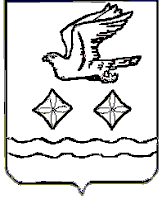 АДМИНИСТРАЦИЯГОРОДСКОГО ОКРУГА СТУПИНО МОСКОВСКОЙ ОБЛАСТИПОСТАНОВЛЕНИЕ ___________ № __________г. СтупиноВ  соответствии с Бюджетным  кодексом Российской Федерации, Федеральным  законом от  06.10.2003 № 131-ФЗ  «Об общих принципах  организации  местного  самоуправления  в  Российской Федерации», решением Совета депутатов городского округа Ступино Московской области от 15.12.2023 №173/18 «О бюджете городского округа Ступино Московской области на 2024 год и на плановый период 2025-2026 годов», Порядком разработки и реализации муниципальных программ городского округа Ступино Московской области, утвержденным постановлением администрации городского округа Ступино Московской области от 05.12.2022 №4544-п,ПОСТАНОВЛЯЮ:1. Внести в  муниципальную программу городского округа Ступино Московской области «Развитие и функционирование дорожно-транспортного комплекса», утвержденную постановлением администрации городского округа Ступино Московской области от 13.02.2023 №381-п, изменения согласно приложению к настоящему постановлению.2. Опубликовать настоящее постановление в установленном порядке и разместить на официальном сайте администрации, Совета депутатов и контрольно-счетной палаты городского округа Ступино Московской области.3. Контроль за исполнением настоящего постановления возложить на заместителя главы городского округа Ступино Московской области Жукова М.В.Глава городского округа Ступино					С.Г.МужальскихМосковской областиЛИСТ СОГЛАСОВАНИЯПроект правового акта вносит:Проект правового акта соответствует требованиям инструкции по делопроизводству:Проект правового акта соответствует требованиям законодательства:Проект правового акта согласован:Разослано: в дело –1, УАТС–1, Бухг.-1, Фин.упр.-1Романчеева Я.М.8496-64-2-27-89Приложениек постановлению администрации городского округа Ступино Московской области_____________ № ______Изменения,которые вносятся в муниципальную программу городского округа Ступино Московской области «Развитие и функционирование дорожно-транспортного комплекса» (далее - муниципальная программа).В части 1 муниципальной программы «Паспорт муниципальной программы»:1.1.Позиции «Источники финансирования муниципальной программы, в том числе по годам реализации программы (тыс. руб.):» изложить в следующей редакции:« ».1.2. Раздел «Подпрограмма I «Пассажирский транспорт общего пользования» изложить в следующей редакции:«»1.3. Раздел «Подпрограмма V «Обеспечивающая подпрограмма» изложить в следующей редакции:«».2. Часть 7 муниципальной программы «Паспорт подпрограммы I «Пассажирский транспорт общего пользования» изложить в следующей редакции:«7. Паспорт подпрограммы I «Пассажирский транспорт общего пользования»».3. Пункты 1 и 1.1 Части 7.1. «Перечень мероприятий подпрограммы I «Пассажирский транспорт общего пользования» муниципальной программы изложить в следующей редакции:«																			».4. Пункт 1.2. Части 8.1. «Перечень мероприятий подпрограммы II «Дороги Подмосковья» муниципальной программы изложить в следующей редакции:«».5. Часть 9 муниципальной программы «Паспорт подпрограммы V «Обеспечивающая подпрограмма» изложить в следующей редакции:«9. Паспорт подпрограммы V «Обеспечивающая подпрограмма»».6. Часть 9.1 муниципальной программы «Перечень мероприятий подпрограммы V «Обеспечивающая подпрограмма» изложить в следующей редакции:«9.1 Перечень мероприятий подпрограммы V «Обеспечивающая подпрограмма»».О внесении изменений в муниципальную программу городского округа Ступино Московской области «Развитие и функционирование дорожно-транспортного комплекса» №п/пФИОДолжностьДата поступленияДата согласованияПодпись1Кузьмин А.С.Директор МКУ «УАТС» №п/пФИОДолжностьДата поступленияДата согласованияПодпись2Горохова Л.Н. Начальник управления делами№п/пФИОДолжностьДата поступленияДата согласованияПодпись3Драгомирова Ю.В.Начальник управления по правовой и кадровой работы№п/пФИОДолжностьДата поступленияДата согласованияПодпись4Жуков М.В.Заместитель главы 5Цапова С.В.Заместитель главы 6Калабина Т.Е.Начальник финансового управления7Сакулина А.П.Начальник управления экономикиИсточники финансирования муниципальной программы, в том числе по годам реализации программы (тыс. руб.):Всего2023 год2024 год2025 год2026 год2027 годСредства федерального бюджета 000000Средства бюджета Московской области283 002,00127 795,0039 891,0038 590,0038 363,0038 363,00Средства бюджета  городского округа Ступино  Московской области 2 274 054,54352 226,21434 083,00483 952,39501 896,47501 896,47Внебюджетные средства000000Всего по муниципальной программе, в том числе по годам2 557 056,54480 021,21473 974,00522 542,39540 259,47540 259,47Средства федерального бюджета 000000Средства бюджета Московской области195 556,0040 349,0039 891,0038 590,0038 363,0038 363,00 Средства  бюджета  городского округа Ступино  Московской области 136 012,7128 155,3827 723,0026 815,3926 659,4726 659,47Внебюджетные средства000000Всего по Подпрограмме I, в том числе по годам331 568,7168 504,3867 614,0065 405,3965 022,4765 022,47Подпрограмма V «Обеспечивающая подпрограмма»Подпрограмма V «Обеспечивающая подпрограмма»Подпрограмма V «Обеспечивающая подпрограмма»Подпрограмма V «Обеспечивающая подпрограмма»Подпрограмма V «Обеспечивающая подпрограмма»Подпрограмма V «Обеспечивающая подпрограмма»Подпрограмма V «Обеспечивающая подпрограмма»Средства федерального бюджета 000000Средства бюджета Московской области000000Средства  бюджета  городского округа Ступино  Московской области 55 160,00012 140,0014 340,0014 340,0014 340,00Внебюджетные средства000000Всего по Подпрограмме II, в том числе по годам55 160,00012 140,0014 340,0014 340,0014 340,00Координатор муниципальной  подпрограммы Заместитель главы городского округа Ступино Московской области Жуков М.В.Заместитель главы городского округа Ступино Московской области Жуков М.В.Заместитель главы городского округа Ступино Московской области Жуков М.В.Заместитель главы городского округа Ступино Московской области Жуков М.В.Заместитель главы городского округа Ступино Московской области Жуков М.В.Заместитель главы городского округа Ступино Московской области Жуков М.В.Муниципальный заказчик подпрограммы    МКУ «УАТС» городского округа СтупиноМКУ «УАТС» городского округа СтупиноМКУ «УАТС» городского округа СтупиноМКУ «УАТС» городского округа СтупиноМКУ «УАТС» городского округа СтупиноМКУ «УАТС» городского округа СтупиноСроки реализации подпрограммы2023-20272023-20272023-20272023-20272023-20272023-2027Источники финансирования подпрограммы,  в том числе по годам реализации ( тыс.руб.):Всего2023 год2024 год2025 год2026 год2027 годСредства федерального бюджета0000000Средства бюджета Московской области195 556,0040 349,0039 891,0038 590,0038 363,0038 363,00 38 363,00 Средства бюджета городского округа Ступино136 012,7128 155,3827 723,0026 815,3926 659,4726 659,4726 659,47Внебюджетные источники0000000Всего по подпрограмме I, в том числе по годам331 568,7168 504,3867 614,0065 405,3965 022,4765 022,4765 022,471Основное мероприятие 02. Организация транспортного обслуживания населения2023-2027Итого331 568,7168 504,3868 504,3867 614,0067 614,0067 614,0067 614,0065 405,3965 022,4765 022,471Основное мероприятие 02. Организация транспортного обслуживания населения2023-2027Средства бюджета Московской области195 556,0040 349,0040 349,0039 891,0039 891,0039 891,0039 891,0038 590,0038 363,0038 363,00 1Основное мероприятие 02. Организация транспортного обслуживания населения2023-2027Средства бюджета городского округа Ступино Московской области136 012,7128 155,3828 155,3827 723,0027 723,0027 723,0027 723,0026 815,3926 659,4726 659,471.1Мероприятие 02.04Организация транспортного обслуживания населения по муниципальным маршрутам регулярных перевозок по регулируемым тарифам автомобильным транспортом в соответствии с муниципальными контрактами и договорами на выполнение работ по перевозке пассажиров2023-2027Итого331 568,7168 504,3868 504,3867 614,0067 614,0067 614,0067 614,0065 405,3965 022,4765 022,47МКУ «УАТС» городского округа Ступино1.1Мероприятие 02.04Организация транспортного обслуживания населения по муниципальным маршрутам регулярных перевозок по регулируемым тарифам автомобильным транспортом в соответствии с муниципальными контрактами и договорами на выполнение работ по перевозке пассажиров2023-2027Средства бюджета Московской области195 556,0040 349,0040 349,0039 891,0039 891,0039 891,0039 891,0038 590,0038 363,0038 363,00 МКУ «УАТС» городского округа Ступино1.1Мероприятие 02.04Организация транспортного обслуживания населения по муниципальным маршрутам регулярных перевозок по регулируемым тарифам автомобильным транспортом в соответствии с муниципальными контрактами и договорами на выполнение работ по перевозке пассажиров2023-2027Средства бюджета городского округа Ступино Московской области136 012,7128 155,3828 155,3827 723,0027 723,0027 723,0027 723,0026 815,3926 659,4726 659,47МКУ «УАТС» городского округа СтупиноОбеспечено выполнение транспортной работы автомобильным транспортом в соответствии с заключенными муниципальными контрактами и договорами на выполнение работ по перевозке пассажиров, %Всего2023 годИтого 2024 год:В том числеВ том числеВ том числеВ том числе2025 год2026 год2027 годОбеспечено выполнение транспортной работы автомобильным транспортом в соответствии с заключенными муниципальными контрактами и договорами на выполнение работ по перевозке пассажиров, %Всего2023 годИтого 2024 год:1 квартал1 полугодие9 месяцев12 месяцев2025 год2026 год2027 годОбеспечено выполнение транспортной работы автомобильным транспортом в соответствии с заключенными муниципальными контрактами и договорами на выполнение работ по перевозке пассажиров, %99,396,631001001001001001001001001.2.Мероприятие 04.03. Мероприятие, не включенное в ГП МО - Капитальный ремонт и ремонт автомобильных дорог общего пользования местного значения2023-2027Итого124 882,1621 322,1625 890,0025 890,0025 890,0025 890,0025 890,0025 890,0025 890,0025 890,00МКУ «УАТС» городского округа Ступино1.2.Мероприятие 04.03. Мероприятие, не включенное в ГП МО - Капитальный ремонт и ремонт автомобильных дорог общего пользования местного значения2023-2027Средства бюджета городского округа Ступино Московской области124 882,1621 322,1625 890,0025 890,0025 890,0025 890,0025 890,0025 890,0025 890,0025 890,00МКУ «УАТС» городского округа СтупиноПлощадь отремонтированных (капитально отремонтированных) автомобильных дорог общего пользования местного значения, м2Всего2023 годИтого 2024 годВ том числе:В том числе:В том числе:В том числе:2025 год2026 год2027 годПлощадь отремонтированных (капитально отремонтированных) автомобильных дорог общего пользования местного значения, м2Всего2023 годИтого 2024 год1 квартал1 полугодие9 месяцев12 месяцев2025 год2026 год2027 годПлощадь отремонтированных (капитально отремонтированных) автомобильных дорог общего пользования местного значения, м229 847,6016 647,603 30001 1002 2003 3003 3003 3003 300Координатор муниципальной  подпрограммы Заместитель главы городского округа Ступино Московской области Жуков М.В.Заместитель главы городского округа Ступино Московской области Жуков М.В.Заместитель главы городского округа Ступино Московской области Жуков М.В.Заместитель главы городского округа Ступино Московской области Жуков М.В.Заместитель главы городского округа Ступино Московской области Жуков М.В.Заместитель главы городского округа Ступино Московской области Жуков М.В.Муниципальный заказчик подпрограммы    МКУ «УАТС» городского округа СтупиноМКУ «УАТС» городского округа СтупиноМКУ «УАТС» городского округа СтупиноМКУ «УАТС» городского округа СтупиноМКУ «УАТС» городского округа СтупиноМКУ «УАТС» городского округа СтупиноСроки реализации подпрограммы2023-20272023-20272023-20272023-20272023-20272023-2027Источники финансирования подпрограммы,  в том числе по годам реализации ( тыс.руб.):Всего2023 год2024 год2025 год2026 год2027 годСредства федерального бюджета0000000Средства бюджета Московской области0000000Средства бюджета городского округа Ступино55 160,00012 140,0014 340,0014 340,0014 340,0014 340,00Внебюджетные источники0000000Всего по подпрограмме V, в том числе по годам55 160,00012 140,0014 340,0014 340,0014 340,0014 340,00№ п/пМероприятие подпрограммы Сроки исполнения мероприятияИсточники финансирования Всего, тыс. руб.Объем финансирования по годам (тыс. руб.)Объем финансирования по годам (тыс. руб.)Объем финансирования по годам (тыс. руб.)Объем финансирования по годам (тыс. руб.)Объем финансирования по годам (тыс. руб.)Ответственный за выполнение мероприятия подпрограммы№ п/пМероприятие подпрограммы Сроки исполнения мероприятияИсточники финансирования Всего, тыс. руб.2023 год2024 год2025 год2026 год2027 годОтветственный за выполнение мероприятия подпрограммы1Основное мероприятие 01 «Создание условий для реализации полномочий органов местного самоуправления»2023-2027Средства бюджета городского округа Ступино Московской области55 160,00-12 140,0014 340,0014 340,0014 340,001.1Мероприятие 01.01.Осуществление муниципального контроля за сохранностью автомобильных дорог местного значения в границах городского округа, а также осуществление иных полномочий в области использования автомобильных дорог и осуществления дорожной деятельности2023-2027Средства бюджета городского округа Ступино Московской областиВ пределах средств на финансирование деятельности администрации городского округа СтупиноВ пределах средств на финансирование деятельности администрации городского округа СтупиноВ пределах средств на финансирование деятельности администрации городского округа СтупиноВ пределах средств на финансирование деятельности администрации городского округа СтупиноВ пределах средств на финансирование деятельности администрации городского округа СтупиноВ пределах средств на финансирование деятельности администрации городского округа СтупиноСектор муниципального контроля в сфере благоустройства и автодорог1.2Мероприятие 01.02.Расходы на обеспечение деятельности (оказание услуг) муниципальных учреждений в сфере дорожного хозяйства2024-2027Средства бюджета городского округа Ступино Московской области55 160,00-12 140,0014 340,0014 340,0014 340,00МКУ «УАТС» городского округа Ступино